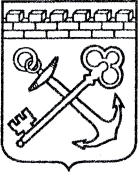 АДМИНИСТРАЦИЯ ЛЕНИНГРАДСКОЙ ОБЛАСТИАДМИНИСТРАЦИЯ ГУБЕРНАТОРА И ПРАВИТЕЛЬСТВА ЛЕНИНГРАДСКОЙ ОБЛАСТИПРИКАЗот ____________________ № ____О внесении изменений в приказ аппарата Губернатора и Правительства Ленинградской области от 28 сентября 2015 года №01-02/9 «Об утверждении примерных должностных регламентов государственных гражданских служащих Администрации Ленинградской области»Руководствуясь абзацем вторым части 6 статьи 7 областного закона 
от 11 декабря 2007 года №174-оз «О правовых актах Ленинградской области», в целях приведения приказов Администрации Губернатора и Правительства Ленинградской области в соответствие с действующим законодательством приказываю внести в приказ аппарата Губернатора и Правительства Ленинградской области от 28 сентября 2015 года №01-02/9 «Об утверждении примерных должностных регламентов государственных гражданских служащих Администрации Ленинградской области» изменения согласно приложению к настоящему приказу.Первый вице-губернатор Ленинградской области – руководитель Администрации Губернатора 
и Правительства Ленинградской области		             И.В. ПетровСОГЛАСОВАНО:Сапожникова О.Е.Осокина Н.А.Григорьев А.А.Бакаева М.Э.ПРИЛОЖЕНИЕк приказу Администрации Губернатора иПравительства Ленинградской областиот ____________ №___ИЗМЕНЕНИЯ,КОТОРЫЕ ВНОСЯТСЯ В ПРИКАЗ АППАРАТА ГУБЕРНАТОРА И ПРАВИТЕЛЬСТВА ЛЕНИНГРАДСКОЙ ОБЛАСТИ ОТ 28.09.2015 №01-02/9 
«ОБ УТВЕРЖДЕНИИ ПРИМЕРНЫХ ДОЛЖНОСТНЫХ РЕГЛАМЕНТОВ ГОСУДАРСТВЕННЫХ ГРАЖДАНСКИХ СЛУЖАЩИХ АДМИНИСТРАЦИИ ЛЕНИНГРАДСКОЙ ОБЛАСТИ»1. В пункте 3 слово «аппарата» заменить словом «Администрации».2. Пункт 1.4. приложения 1 (примерный должностной регламент государственного гражданского служащего органа исполнительной власти Ленинградской области – специалиста) дополнить абзацем пятнадцатым следующего содержания: «Инструкции о порядке обращения со служебной информацией ограниченного распространения в Администрации Ленинградской области;»;абзацы пятнадцатый – семнадцатый считать соответственно абзацами шестнадцатым – восемнадцатым.3. Пункт 1.4. приложения 2 (примерный должностной регламент государственного гражданского служащего органа исполнительной власти Ленинградской области - руководителя структурного подразделения) дополнить абзацем двадцать вторым следующего содержания:«Инструкции о порядке обращения со служебной информацией ограниченного распространения в Администрации Ленинградской области;»;абзацы двадцать второй – двадцать четвертый считать соответственно абзацами двадцать третьим – двадцать пятым.4. В приложении 3 (примерный должностной регламент государственного гражданского служащего органа исполнительной власти Ленинградской области - специалиста, осуществляющего правовое (юридическое) сопровождение деятельности органа исполнительной власти Ленинградской области):а) пункт 1.4. изложить в следующей редакции: «1.4. Знания:- базовые:государственного языка Российской Федерации (русского языка) и основ Конституции Российской Федерации;Федерального закона от 6 октября 1999 года № 184-ФЗ «Об общих принципах организации законодательных (представительных) и исполнительных органов государственной власти субъектов Российской Федерации»;Федерального закона от 6 октября 2003 года № 131-ФЗ «Об общих принципах организации местного самоуправления в Российской Федерации»;Федерального закона от 2 мая 2006 года № 59-ФЗ «О порядке рассмотрения обращений граждан Российской Федерации»;Федерального закона от 25 декабря 2008 года № 273-ФЗ «О противодействии коррупции» и иных нормативных правовых актов Российской Федерации и Ленинградской области в сфере противодействия коррупции;законодательства Российской Федерации о государственной гражданской службе Российской Федерации;Устава Ленинградской области;областного закона от 11 декабря 2007 года № 174-оз «О правовых актах Ленинградской области»;положения об органе исполнительной власти;положения о структурном подразделении органа исполнительной власти <12>;Регламента Правительства Ленинградской области;Кодекса этики и служебного поведения государственных гражданских служащих Ленинградской области;Инструкции по делопроизводству в органах исполнительной власти Ленинградской области;Инструкции о порядке обращения со служебной информацией ограниченного распространения в Администрации Ленинградской области;регламента работы в информационной системе управления реестром полномочий органов исполнительной власти Ленинградской области;служебного распорядка, установленного в органах исполнительной власти Ленинградской области;в области информационно-коммуникационных технологий: возможностей и особенностей применения современных информационно-коммуникационных технологий в органе исполнительной власти; основ информационной безопасности и защиты информации, в том числе Федерального закона от 27 июля 2006 года 
№ 149-ФЗ «Об информации, информационных технологиях и о защите информации»; основных положений законодательства о персональных данных, в том числе Федерального закона от 27 июля 2006 года № 152-ФЗ «О персональных данных»; общих принципов функционирования системы электронного документооборота; основных положений законодательства об электронной подписи; применения персонального компьютера;- в зависимости от области и вида деятельности:Гражданского кодекса Российской Федерации (частей I и II);Гражданского процессуального кодекса Российской Федерации;Арбитражного процессуального кодекса Российской Федерации;Кодекса административного судопроизводства Российской Федерации;Федерального закона от 26 декабря 2008 года № 294-ФЗ «О защите прав юридических лиц и индивидуальных предпринимателей при осуществлении государственного контроля (надзора) и муниципального контроля» <15>;Федерального закона от 21 ноября 2011 года № 324-ФЗ «О бесплатной юридической помощи в Российской Федерации» и иных нормативных правовых актов Российской Федерации и Ленинградской области в сфере оказания бесплатной юридической помощи, а также правового информирования и правового просвещения населения <16>;Федерального закона от 17 июля 2009 года № 172-ФЗ «Об антикоррупционной экспертизе нормативных правовых актов и проектов нормативных правовых актов» и иных принятых в соответствии с указанным законом федеральных и областных правовых актов;Федерального закона от 17 января 1992 года № 2202-1 «О прокуратуре Российской Федерации»;Федерального закона от 9 февраля 2009 года № 8-ФЗ «Об обеспечении доступа к информации о деятельности государственных органов и органов местного самоуправления»;Федерального закона от 21 июля 2014 года № 212-ФЗ «Об основах общественного контроля в Российской Федерации»;Указа Президента Российской Федерации от 10 августа 2000 года № 1486 «О дополнительных мерах по обеспечению единства правового пространства Российской Федерации»;постановления Губернатора Ленинградской области от 6 октября 2014 года 
№ 76-пг «О мерах по реализации Указа Президента Российской Федерации от 10 августа 2000 года № 1486 «О дополнительных мерах по обеспечению единства правового пространства Российской Федерации»;постановления Губернатора Ленинградской области от 17 января 2014 года 
№ 1-пг «О разработке и утверждении положений о структурных подразделениях органов исполнительной власти Ленинградской области, должностных регламентов государственных гражданских служащих Ленинградской области...»;постановления Правительства Ленинградской области от 5 июля 2013 года 
№ 193 «О порядке размещения (опубликования) правовых актов Ленинградской области на официальном интернет-портале Администрации Ленинградской области в сети «Интернет» (www.le№obl.ru)»;постановления Правительства Ленинградской области от 9 июня 2015 года 
№ 209 «Об утверждении Порядка предоставления отраслевыми, территориальными и иными органами исполнительной власти Ленинградской области правовых актов для размещения (опубликования) на «Официальном интернет-портале правовой информации» (www.pravo.gov.ru)» (далее - постановление Правительства Ленинградской области от 9 июня 2015 года № 209);распоряжения Губернатора Ленинградской области от 21.11.2019 № 868-рг «О мониторинге изменений законодательства и представлении в прокуратуру Ленинградской области информации о нормативных правовых актах Ленинградской области»;распоряжения Губернатора Ленинградской области от 5 июля 2013 года 
№ 480-рг «Об осуществлении отдельных мер по профилактике коррупции»;распоряжения Губернатора Ленинградской области от 10 февраля 2015 года 
№ 64-рг «О направлении проектов нормативных правовых актов Ленинградской области, разрабатываемых органами исполнительной власти Ленинградской области, в прокуратуру Ленинградской области»;нормативных правовых актов, регулирующих правоотношения в сферах, относящихся к компетенции органа исполнительной власти;понятия нормы права, нормативного правового акта, правоотношений и их признаков;понятия проекта нормативного правового акта, инструментов и этапов его разработки;понятия официального отзыва на проекты нормативных правовых актов: этапы, ключевые принципы и технологии разработки;порядка ведения дел в судах различной инстанции;    ______________________________________________________________________.(иные правовые акты, понятия, правовые основы, знание которых в соответствии со справочником <17> необходимо для исполнения обязанностей по должности в зависимости от области и вида деятельности)»;б) абзац девятый пункта 1.5. после слов «учетной системе» дополнить словами «информационной системе управления реестром полномочий органов исполнительной власти Ленинградской области;»;в) дополнить пунктом 2.19-1. следующего содержания:«2.19-1. Исполнять обязанности ответственного за работу с информационными ресурсами информационной системы управления реестром полномочий органов исполнительной власти Ленинградской области».5. В приложении 4 (примерный должностной регламент государственного гражданского служащего органа исполнительной власти Ленинградской области - ответственного за ведение делопроизводства):а) пункты 1.4. – 1.5. изложить в следующей редакции:«1.4. Знания:- базовые:государственного языка Российской Федерации (русского языка) и основ Конституции Российской Федерации;Федерального закона от 6 октября 1999 года № 184-ФЗ «Об общих принципах организации законодательных (представительных) и исполнительных органов государственной власти субъектов Российской Федерации»;Федерального закона от 6 октября 2003 года № 131-ФЗ «Об общих принципах организации местного самоуправления в Российской Федерации»;Федерального закона от 2 мая 2006 года № 59-ФЗ «О порядке рассмотрения обращений граждан Российской Федерации»;Федерального закона от 25 декабря 2008 года № 273-ФЗ «О противодействии коррупции» и иных нормативных правовых актов Российской Федерации и Ленинградской области в сфере противодействия коррупции;законодательства Российской Федерации о государственной гражданской службе Российской Федерации;Устава Ленинградской области;областного закона от 11 декабря 2007 года № 174-оз «О правовых актах Ленинградской области»;положения об органе исполнительной власти;положения о структурном подразделении органа исполнительной власти <20>;Регламента Правительства Ленинградской области;Кодекса этики и служебного поведения государственных гражданских служащих Ленинградской области;Инструкции по делопроизводству в органах исполнительной власти Ленинградской области;Инструкции о порядке обращения со служебной информацией ограниченного распространения в Администрации Ленинградской области;служебного распорядка, установленного в органах исполнительной власти Ленинградской области;в области информационно-коммуникационных технологий: возможностей и особенностей применения современных информационно-коммуникационных технологий в органе исполнительной власти; основ информационной безопасности и защиты информации, в том числе Федерального закона от 27 июля 2006 года № 149-ФЗ «Об информации, информационных технологиях и о защите информации»; основных положений законодательства о персональных данных, в том числе Федерального закона от 27 июля 2006 года № 152-ФЗ «О персональных данных»; общих принципов функционирования системы электронного документооборота; основных положений законодательства об электронной подписи; применения персонального компьютера;- в зависимости от области и вида деятельности:Федерального закона от 22 октября 2004 года № 125-ФЗ «Об архивном деле в Российской Федерации»;Федерального закона от 9 февраля 2009 года № 8-ФЗ «Об обеспечении доступа к информации о деятельности государственных органов и органов местного самоуправления», а также областных нормативных правовых актов, регулирующих вопросы доступа к информации о деятельности органов исполнительной власти Ленинградской области;ГОСТ Р 7.0.8-2013. Национальный стандарт Российской Федерации. Система стандартов по информации, библиотечному и издательскому делу. Делопроизводство и архивное дело. Термины и определения, утв. приказом Росстандарта от 17 октября 2013 года № 1185-ст;ГОСТ Р 7.0.97-2016. Национальный стандарт Российской Федерации. Система стандартов по информации, библиотечному и издательскому делу. Организационно-распорядительная документация. Требования к оформлению документов», утв. приказом Росстандарта от 8 декабря 2016 года № 2004-ст;приказа Росархива от 20.12.2019 № 236 «Об утверждении Перечня типовых управленческих архивных документов, образующихся в процессе деятельности государственных органов, органов местного самоуправления и организаций, с указанием сроков их хранения»;постановления Губернатора Ленинградской области от 26 сентября 2013 года № 93-пг «О введении в эксплуатацию модуля системы электронного документооборота Ленинградской области «Модуль согласования проектов правовых актов системы электронного документооборота Ленинградской области»;постановления Губернатора Ленинградской области от 26 сентября 2013 года № 94-пг «О работе с электронными документами в системе электронного документооборота Ленинградской области»;постановления Губернатора Ленинградской области от 31 марта 2015 года 
№ 18-пг «Об утверждении Порядка взаимодействия органов исполнительной власти Ленинградской области, должностных лиц Ленинградской области при рассмотрении обращений граждан»;постановления Правительства Ленинградской области от 1 апреля 2005 года 
№ 83 «Об обеспечении сохранности архивных документов»;состава управленческих документов;общих требований к оформлению документов;порядка формирования документального фонда организации;понятия, процедуры рассмотрения обращений граждан;централизованной и смешанной формы ведения делопроизводства;установленных требований по работе с документами «Для служебного пользования»;системы взаимодействия в рамках внутриведомственного и межведомственного электронного документооборота;    ______________________________________________________________________.(иные правовые акты, понятия, правовые основы, знание которых в соответствии со справочником <24> необходимо для исполнения обязанностей по должности в зависимости от области и вида деятельности)1.5. Умения:- базовые:системного (стратегического) мышления;систематизации и анализа информации;планирования, рационального использования служебного времени и достижения результатов;коммуникативного общения (в том числе публичных выступлений и ведения деловых переговоров);управления изменениями;работы с аппаратным и программным обеспечением, установленным на автоматизированном рабочем месте (АРМ), в том числе работы в операционной системе семейства Windows, в текстовом редакторе Microsoft Office Word, с табличным процессором Microsoft Office Excel, с почтовым клиентом типа «Outlook», подготовки презентаций с применением приложения Microsoft Office PowerPoint;работы в качестве пользователя в информационных системах, применяемых в органе исполнительной власти, в том числе в прикладных информационных системах (системе взаимодействия с гражданами и организациями; системе межведомственного электронного взаимодействия; учетной системе; информационно-аналитической системе, обеспечивающей сбор, обработку, хранение и анализ данных), системах электронного документооборота, в информационно-правовых системах «Гарант», «КонсультантПлюс», «Кодекс», а также с ресурсами и сервисами локальной вычислительной сети и информационно-телекоммуникационной сети «Интернет»;применения персонального компьютера, использования копировальной техники, средств телефонной и факсимильной связи;- в зависимости от области и вида деятельности:приема, учета, обработки и регистрации корреспонденции;комплектования, хранения, учета и использования архивных документов, выдачи архивных справок;составления номенклатуры дел;учета и регистрации нормативных правовых актов; оформления реквизитов документов;подготовки методических рекомендаций, разъяснений;подготовки аналитических, информационных и других материалов;работы в сфере обеспечения сохранности и государственного учета документов;    ______________________________________________________________________.(иные умения, обладание которыми в соответствии со справочником <24> необходимо для исполнения обязанностей по должности в зависимости от области и вида деятельности)»в) пункт 2.3. после слов «Инструкции по делопроизводству в органах исполнительной власти Ленинградской области» дополнить словами «, а также Инструкции о порядке обращения со служебной информацией ограниченного распространения в Администрации Ленинградской области»;г) в пункте 2.3.15. слово «аппарат» в соответствующем падеже заменить словом «Администрация» в соответствующем падеже.6. В приложении 5 (примерный должностной регламент государственного гражданского служащего органа исполнительной власти Ленинградской области - работника приемной, а также ответственного за ведение табеля учета рабочего времени, составление графика отпусков, оформление документов о командировании):а) пункт 1.4. дополнить абзацем шестнадцатым следующего содержания: «Инструкции о порядке обращения со служебной информацией ограниченного распространения в Администрации Ленинградской области;»;абзацы шестнадцатый – тридцатый считать соответственно абзацами семнадцатым – тридцать первым;б) в пунктах 2.4., 2.7., 2.8., 10.3.5. слово «аппарат» в соответствующем падеже заменить словом «Администрация» в соответствующем падеже.7. В приложении 6 (примерный должностной регламент государственного гражданского служащего органа исполнительной власти Ленинградской области - специалиста, осуществляющего работу со сведениями о доходах, об имуществе и обязательствах имущественного характера, представляемыми гражданами, претендующими на замещение должностей руководителей подведомственных органу исполнительной власти государственных учреждений, и лицами, замещающими должности руководителей таких учреждений):а) пункт 1.4. дополнить абзацем пятнадцатым следующего содержания: «Инструкции о порядке обращения со служебной информацией ограниченного распространения в Администрации Ленинградской области;»;абзацы шестнадцатый – двадцать второй считать соответственно абзацами семнадцатым – двадцать третьим;б) в пункте 2.1.5 слово «аппарата» заменить словом «Администрации».8. Пункт 1.4. приложения 7 (примерный должностной регламент государственного гражданского служащего органа исполнительной власти Ленинградской области - специалиста, исполняющего обязанности секретаря аттестационной комиссии при проведении аттестации и квалификационных экзаменов государственных гражданских служащих Ленинградской области в органе исполнительной власти, а также осуществляющего работу по подготовке документов к награждению работников органа исполнительной власти) дополнить абзацем пятнадцатым следующего содержания:«Инструкции о порядке обращения со служебной информацией ограниченного распространения в Администрации Ленинградской области;»;абзацы пятнадцатый – двадцать четвертый считать соответственно абзацами шестнадцатым – двадцать пятым.9. В приложении 8 (примерный должностной регламент государственного гражданского служащего органа исполнительной власти Ленинградской области - специалиста, исполняющего обязанности работника контрактной службы или контрактного управляющего в органе исполнительной власти):а) пункт 1.5. дополнить абзацем пятнадцатым следующего содержания: «Инструкции о порядке обращения со служебной информацией ограниченного распространения в Администрации Ленинградской области;»;абзацы пятнадцатый – двадцать первый считать соответственно абзацами шестнадцатым – двадцать вторым;б) пункт 1.6. изложить в следующей редакции:«1.6. Умения:- базовые:системного (стратегического) мышления;систематизации и анализа информации;планирования, рационального использования служебного времени и достижения результатов;коммуникативного общения (в том числе публичных выступлений и ведения деловых переговоров);управления изменениями;работы с аппаратным и программным обеспечением, установленным на автоматизированном рабочем месте (АРМ), в том числе работы в операционной системе семейства Windows, в текстовом редакторе Microsoft Office Word, с табличным процессором Microsoft Office Excel, с почтовым клиентом типа «Outlook», подготовки презентаций с применением приложения Microsoft Office PowerPoint;работы в качестве пользователя в информационных системах, применяемых в органе исполнительной власти, в том числе в прикладных информационных системах (в том числе в единой информационной системе в сфере закупок (ЕИС), системе взаимодействия с гражданами и организациями, системе межведомственного электронного взаимодействия, учетной системе, информационно-аналитической системе, обеспечивающей сбор, обработку, хранение и анализ данных), системах электронного документооборота, в информационно-правовых системах «Гарант», «КонсультантПлюс», «Кодекс», а также с ресурсами и сервисами локальной вычислительной сети и информационно-телекоммуникационной сети «Интернет»;применения персонального компьютера, использования копировальной техники, средств телефонной и факсимильной связи;- в зависимости от области и вида деятельности:использования электронной подписи и других средств идентификации (ЕСИА) в информационных системах и ином программном обеспечении;    ______________________________________________________________________.планирования закупок/контроля осуществления закупок/организации и проведения процедур определения поставщиков (подрядчиков, исполнителей) путем проведения конкурсов и аукционов (запроса котировок, запроса предложений, закрытыми способами)/осуществления закупки у единственного поставщика (подрядчика, исполнителя)/исполнения государственных контрактов/составления, заключения, изменения и расторжения контрактов/проведения аудита закупок/подготовки планов закупок/разработки технических заданий извещений и документаций об осуществлении закупок/ подготовки обоснования закупок/реализации мероприятий по общественному обсуждению закупок/определения начальной (максимальной) цены контракта, заключаемого с единственным поставщиком (подрядчиком, исполнителем)/ применения антидемпинговых мер при проведении закупок/ осуществления закупок конкурентными способами определения поставщиков/ осуществления ведомственного контроля в сфере закупок и контроля в сфере закупок, осуществляемого заказчиками/ обоснования закупок/ проведения обязательного общественного обсуждения закупок;(выбрать нужное, а также указать иные умения, обладание которыми в соответствии со справочником <45> необходимо для исполнения обязанностей по должности в зависимости от области и вида деятельности)».10. В приложении 9 (примерный должностной регламент государственного гражданского служащего органа исполнительной власти Ленинградской области - специалиста, исполняющего обязанности в сфере проектной деятельности):а) пункты 1.5. – 1.6. изложить в следующей редакции:«1.5. Знания:- базовые:государственного языка Российской Федерации (русского языка) и основ Конституции Российской Федерации;Федерального закона от 6 октября 1999 года № 184-ФЗ «Об общих принципах организации законодательных (представительных) и исполнительных органов государственной власти субъектов Российской Федерации»;Федерального закона от 6 октября 2003 года № 131-ФЗ «Об общих принципах организации местного самоуправления в Российской Федерации»;Федерального закона от 2 мая 2006 года № 59-ФЗ «О порядке рассмотрения обращений граждан Российской Федерации»;Федерального закона от 25 декабря 2008 года № 273-ФЗ «О противодействии коррупции» и иных нормативных правовых актов Российской Федерации и Ленинградской области в сфере противодействия коррупции;законодательства Российской Федерации о государственной гражданской службе Российской Федерации;Устава Ленинградской области;областного закона от 11 декабря 2007 года № 174-оз «О правовых актах Ленинградской области»;положения об органе исполнительной власти;положения о структурном подразделении органа исполнительной власти <46>;Кодекса этики и служебного поведения государственных гражданских служащих Ленинградской области;Инструкции по делопроизводству в органах исполнительной власти Ленинградской области;Инструкции о порядке обращения со служебной информацией ограниченного распространения в Администрации Ленинградской области;служебного распорядка, установленного в органах исполнительной власти Ленинградской области;в области информационно-коммуникационных технологий: возможностей и особенностей применения современных информационно-коммуникационных технологий в органе исполнительной власти; основ информационной безопасности и защиты информации, в том числе Федерального закона от 27 июля 2006 года № 149-ФЗ «Об информации, информационных технологиях и о защите информации»; основных положений законодательства о персональных данных, в том числе Федерального закона от 27 июля 2006 года № 152-ФЗ «О персональных данных»; общих принципов функционирования системы электронного документооборота; основных положений законодательства об электронной подписи; применения персонального компьютера;- в зависимости от области и вида деятельности:Указа Президента Российской Федерации от 7 мая 2012 года № 601 «Об основных направлениях совершенствования системы государственного управления»;Указа Президента Российской Федерации от 04 февраля 2021 года  № 68 «Об оценке эффективности деятельности высших должностных лиц (руководителей высших исполнительных органов государственной власти) субъектов Российской Федерации и деятельности органов исполнительной власти субъектов Российской Федерации»;областного закона от 27 июля 2015 года № 82-оз «О стратегическом планировании в Ленинградской области»;областного закона, утверждающего стратегию социально-экономического развития Ленинградской области на актуальный период;постановления Правительства Ленинградской области от 16 мая 2017 года 
№ 164 «Об организации проектной деятельности в органах исполнительной власти Ленинградской области»;системы управления проектной деятельностью в сфере государственного управления;администрирования проектной деятельности исполнительных органов государственной власти;форм проектных документов;терминов и определений, используемых в проектной деятельности;документов, разрабатываемых при реализации проектов;    ______________________________________________________________________.классификации проектов/процесса управления проектами/функциональных обязанностей других участников проектной деятельности в зависимости от их проектных ролей/регламента управления программами проектов в органах исполнительной власти Ленинградской области/регламента управления портфелями проектов в органах исполнительной власти Ленинградской области/классификации моделей государственной политики/ задач, сроков, ресурсов и инструментов государственной политики(выбрать нужное, а также указать иные правовые акты, понятия, правовые основы, знание которых в соответствии со справочником <50> необходимо для исполнения обязанностей по должности в зависимости от области и вида деятельности, в том числе знания, необходимые для качественной продуктивной проектной деятельности в соответствии с выполняемой ролью в проекте, задаваемые по отношению к предметным областям проекта (программы)1.6. Умения:- базовые:системного (стратегического) мышления;систематизации и анализа информации;планирования, рационального использования служебного времени и достижения результатов;коммуникативного общения (в том числе публичных выступлений и ведения деловых переговоров);управления изменениями;работы с аппаратным и программным обеспечением, установленным на автоматизированном рабочем месте (АРМ), в том числе работы в операционной системе семейства Windows, в текстовом редакторе Microsoft Office Word, с табличным процессором Microsoft Office Excel, с почтовым клиентом типа «Outlook», подготовки презентаций с применением приложения Microsoft Office PowerPoint;работы в качестве пользователя в информационных системах, применяемых в органе исполнительной власти, в том числе в прикладных информационных системах (системе взаимодействия с гражданами и организациями; системе межведомственного электронного взаимодействия; учетной системе; информационно-аналитической системе, обеспечивающей сбор, обработку, хранение и анализ данных), системах электронного документооборота, в информационно-правовых системах «Гарант», «КонсультантПлюс», «Кодекс», а также с ресурсами и сервисами локальной вычислительной сети и информационно-телекоммуникационной сети «Интернет»;применения персонального компьютера, использования копировальной техники, средств телефонной и факсимильной связи;- в зависимости от области и вида деятельности:подготовки методических рекомендаций, разъяснений;подготовки аналитических, информационных и других материалов;владения методологией проектного управления в объеме содержания образовательной программы, освоенной в соответствии с пунктом 1.4 настоящего должностного регламента;разработки документов при реализации проектов;использования методических рекомендаций и выполнения правил оформления и ведения следующей проектной документации:предложение по приоритетному проекту (программе);паспорт приоритетного проекта (программы);обоснование паспорта приоритетного проекта (программы);сводный план приоритетного проекта (программы);рабочий план приоритетного проекта (программы);форма запроса на изменение приоритетного проекта (программы);итоговый отчет о реализации приоритетного проекта (программы);    ______________________________________________________________________.формирования организационной структуры проекта, закрепления функционала и ответственности в проектной команде, организации обучения и развития команды проекта/ планирования достижения результатов, выгод, определения длительности и сроков реализации мероприятий проекта, а также допущений, которые влияют на сроки планирования/ проведения оценки экономической эффективности проекта, определение затрат и формирования бюджета проекта, источников его финансирования/ формирования плана проекта, организации и проведения мониторинга и контроля реализации проекта, управления отклонениями в проекте/ применения инструментов инициирования, формирования, согласования и контроля изменений в проекте/ применения инструментов и методов идентификации, оценки, реагирования, мониторинга и контроля рисков и возможностей проекта/ создания коммуникационных схем для обеспечения эффективного взаимодействия всех участников проекта, управления информацией/ оформления и ведения проектной документации, включая проектное предложение, паспорт проекта, план мероприятий, запрос на изменение, итоговый отчет и иных проектных документов/ развития и стандартизации проектного управления в государственном секторе/ формирования и развития системы проектной деятельности в органах власти и организациях/ применения инструментов и методов в предметных областях управления проектами (организация и заинтересованные стороны, выгоды, содержание, сроки, финансы, планирование и контроль, изменения, риски и возможности, ресурсы, коммуникации и знания, качество закупки и поставки)/ выполнения правил оформления и ведения документов, разрабатываемых при реализации проектов, включая документы проектного управления: проектной инициативы, паспорта проекта, отчета о статусе проекта, итогового отчета по проекту/касающиеся персональных и управленческих компетенций участника проектной деятельности: - в части лидерства: видения перспективы, образа будущего, понимания целей и донесения их до других; убеждения, мотивирования, вдохновения других, ведения за собой личным примером; оказания поддержки единомышленникам и создания условий для самореализации последователей/ - в части стратегического мышления: видения рисков новых возможностей/ - в части принятия решений: нахождения альтернативных путей решения проблемы и выбора оптимального; оценки влияния или последствий решений до их принятия; оперативного принятия решений на своем уровне ответственности с соблюдением установленных процедур/ - в части персональной эффективности: понимания ответственности за свои действия независимо от условий и обстоятельств; планирования своей работы с ориентацией на конечный результат/ - в части командного взаимодействия: установления и поддержания долгосрочных партнерских отношений на принципах взаимовыгодного сотрудничества/ - в части гибкости и готовности к изменениям: адаптации традиционных и разработки новых подходов, концепции, методов, процессов, технологий, систем и пр.; инициирования изменений либо принятия их с готовностью и бесконфликтно; принятия опыта у людей и ситуаций, постоянного расширения собственного опыта, совершенствования своих способностей (выбрать нужное, а также указать иные умения, обладание которыми в соответствии со справочником <50> необходимо для исполнения обязанностей по должности в зависимости от области и вида деятельности, в том числе необходимые для качественной продуктивной проектной деятельности в соответствии с выполняемой ролью в проекте, задаваемые по отношению к предметным областям проекта (программы)».11. Пункт 1.4. приложения 10 (примерный должностной регламент государственного гражданского служащего органа исполнительной власти Ленинградской области - специалиста, исполняющего обязанности по ведению бюджетного (бухгалтерского) учета и отчетности) дополнить абзацем пятнадцатым следующего содержания: «Инструкции о порядке обращения со служебной информацией ограниченного распространения в Администрации Ленинградской области;»;абзацы пятнадцатый – двадцать первый считать соответственно абзацами шестнадцатым – двадцать вторым.12. В приложении 11 (примерный должностной регламент государственного гражданского служащего органа исполнительной власти Ленинградской области - специалиста, допущенного к работе со сведениями, составляющими государственную тайну, а также обеспечивающего мобилизационную подготовку в органе исполнительной власти):а) пункт 1.4. дополнить абзацем пятнадцатым следующего содержания: «Инструкции о порядке обращения со служебной информацией ограниченного распространения в Администрации Ленинградской области;»;абзацы пятнадцатый – двадцать шестой считать соответственно абзацами шестнадцатым – двадцать седьмым;б) в пункте 2.4. слова «мобилизационного управления» заменить словами «комитета специальных программ».13. Пункт 1.4. приложения 12 (примерный должностной регламент государственного гражданского служащего органа исполнительной власти Ленинградской области - специалиста, предоставляющего государственную услугу, или участвующего в ее предоставлении) дополнить абзацем пятнадцатым следующего содержания:«Инструкции о порядке обращения со служебной информацией ограниченного распространения в Администрации Ленинградской области;»;абзацы пятнадцатый – тридцать третий считать соответственно абзацами шестнадцатым – тридцать четвертым.14. В приложении 13 (примерный должностной регламент государственного гражданского служащего органа исполнительной власти Ленинградской области - специалиста, осуществляющего контрольные (надзорные) функции):а) пункт 1.4. изложить в следующей редакции:«1.4. Знания:- базовые:государственного языка Российской Федерации (русского языка) и основ Конституции Российской Федерации;Федерального закона от 6 октября 1999 года № 184-ФЗ «Об общих принципах организации законодательных (представительных) и исполнительных органов государственной власти субъектов Российской Федерации»;Федерального закона от 6 октября 2003 года № 131-ФЗ «Об общих принципах организации местного самоуправления в Российской Федерации»;Федерального закона от 2 мая 2006 года № 59-ФЗ «О порядке рассмотрения обращений граждан Российской Федерации»;Федерального закона от 25 декабря 2008 года № 273-ФЗ «О противодействии коррупции» и иных нормативных правовых актов Российской Федерации и Ленинградской области в сфере противодействия коррупции;законодательства Российской Федерации о государственной гражданской службе Российской Федерации;Устава Ленинградской области;областного закона от 11 декабря 2007 года № 174-оз «О правовых актах Ленинградской области»;положения об органе исполнительной власти;положения о структурном подразделении органа исполнительной власти <71>;Кодекса этики и служебного поведения государственных гражданских служащих Ленинградской области;Инструкции по делопроизводству в органах исполнительной власти Ленинградской области;Инструкции о порядке обращения со служебной информацией ограниченного распространения в Администрации Ленинградской области;служебного распорядка, установленного в органах исполнительной власти Ленинградской области;в области информационно-коммуникационных технологий: возможностей и особенностей применения современных информационно-коммуникационных технологий в органе исполнительной власти; основ информационной безопасности и защиты информации, в том числе Федерального закона от 27 июля 2006 года 
№ 149-ФЗ «Об информации, информационных технологиях и о защите информации»; основных положений законодательства о персональных данных, в том числе Федерального закона от 27 июля 2006 года № 152-ФЗ «О персональных данных»; общих принципов функционирования системы электронного документооборота; основных положений законодательства об электронной подписи; применения персонального компьютера;- в зависимости от области и вида деятельности:Кодекса об административных правонарушениях Российской Федерации;Кодекса административного судопроизводства Российской Федерации;Федерального закона от 26 декабря 2008 года № 294-ФЗ «О защите прав юридических лиц и индивидуальных предпринимателей при осуществлении государственного контроля (надзора) и муниципального контроля»;Федерального закона от 31 июля 2020 года № 248-ФЗ «О государственном контроле (надзоре) и муниципальном контроле в Российской Федерации»;Федерального закона от 31 июля 2020 года № 247-ФЗ «Об обязательных требованиях в Российской Федерации»;приказа Минэкономразвития Российской Федерации от 30 апреля 2009 года № 141 «О реализации положений Федерального закона «О защите прав юридических лиц и индивидуальных предпринимателей при осуществлении государственного контроля (надзора) и муниципального контроля»;областного закона от 2 июля 2003 года № 47-оз «Об административных правонарушениях»;понятия, способов и технологии осуществления государственного контроля (надзора), муниципального контроля, видов контроля;принципов защиты прав подконтрольных лиц; видов, порядка организации и осуществления мероприятий по профилактике нарушения обязательных требований;порядка организации и осуществления мероприятий по контролю без взаимодействия;порядка организации и осуществления плановых проверок, формирования ежегодного плана проведения плановых проверок;института предварительной проверки жалобы и иной информации, поступившей в контрольно-надзорный орган;принципов, методов, технологий и механизмов осуществления контроля (надзора);видов, назначения и технологий организации проверочных процедур;процедуры организации проверки: порядка, этапов, инструментов проведения;ограничений при проведении проверочных процедур;мер, принимаемых по результатам проверки;плановых (рейдовых) осмотров;оснований проведения и особенностей внеплановых проверок;порядка ведения дел в судах;    ______________________________________________________________________.Федерального закона от 17 января 1992 года № 2202-1 «О прокуратуре Российской Федерации»/Федерального закона от 9 февраля 2009 года № 8-ФЗ «Об обеспечении доступа к информации о деятельности государственных органов и органов местного самоуправления» / постановления Правительства Российской Федерации от 26 ноября 2015 года № 1268 «Об утверждении правил подачи и рассмотрения заявления об исключении проверки...»/ постановления Правительства Российской Федерации от 28 апреля 2015 года № 415 «О Правилах формирования и ведения единого реестра проверок»/ постановления Правительства Российской Федерации от 10 июля 2014 года № 636 «Об аттестации экспертов, привлекаемых органами, уполномоченными на осуществление государственного контроля (надзора), органами муниципального контроля, к проведению мероприятий по контролю»/ постановления Правительства Российской Федерации от 10 февраля 2017 года № 166 «Об утверждении правил составления и направления предостережения о недопустимости нарушений обязательных требований, подачи юридическим лицом, индивидуальным предпринимателем возражений на такое предостережение и их рассмотрения, уведомления об исполнении такого предостережения»/понятия единого реестра проверок, процедуры его формирования; института предварительной проверки жалобы и иной информации, поступившей в контрольно-надзорный орган/ (выбрать нужное, а также указать иные правовые акты, понятия, правовые основы, знание которых в соответствии со справочником <75> необходимо для исполнения обязанностей по должности в зависимости от области и вида деятельности)»;б) пункт 1.5. дополнить абзацем четырнадцатым следующего содержания:«проведения мероприятий по контролю без взаимодействия;»;абзацы четырнадцатый – пятнадцатый считать соответственно абзацами пятнадцатым – шестнадцатым.15. Пункт 1.4. приложения 14 (примерный должностной регламент государственного гражданского служащего органа исполнительной власти Ленинградской области - специалиста, осуществляющего функции в области информационно-коммуникационных технологий и обеспечения информационной безопасности) дополнить абзацем девятнадцатым следующего содержания:«Инструкции о порядке обращения со служебной информацией ограниченного распространения в Администрации Ленинградской области;»;абзацы девятнадцатый – тридцать седьмой считать соответственно абзацами двадцатым – тридцать восьмым.16. В приложении 15 (примерный должностной регламент государственного гражданского служащего органа исполнительной власти Ленинградской области - специалиста, ответственного за работу по противодействию коррупции в органе исполнительной власти Ленинградской области):а) пункт 1.4. дополнить абзацем пятнадцатым следующего содержания:«Инструкции о порядке обращения со служебной информацией ограниченного распространения в Администрации Ленинградской области;»;абзацы пятнадцатый – двадцать девятый считать соответственно абзацами шестнадцатым – тридцатым;б) в пунктах 2.3.2. – 2.3.5., 2.3.8., 2.3.13. слово «аппарат» в соответствующем падеже заменить словом «Администрация» в соответствующем падеже.